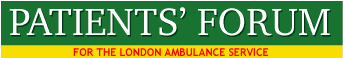 ACTION LOG – FEBRUARY 11th  2019OBJECTIVEPLANPROGRESSMATERNITY SERVICES DEVELOPMENTForum asked to provide member to sit on LAS maternity services development group.Jan Marriott agreed to represent the Forum on the LAS maternity committeeLAS AGM .Responses requested to questions put to the LAS AGM by members.Philippa Harding – Governance lead has now provided a response to questions submitted to the AGM. Incorporated into minutes of January ForumFAKE PARAMEDICMA discussed issue with Trisha Bain and consulted the CQC on the steps they have taken to achieve assurances about governance arrangements for the future.No written response received from the LAS to questions submitted by the Forum. CQC report out shortly - due on Feb 6-7th CARE FOR HEAVILY INTOXICATED PATIENTS AT RISK OF HARMa) Obtain review of the Soho project (requested from Fenella Wrigley)b) Enquire from NHSE re national funding of alcohol recovery projects.c) Contact All Party Parliamentary Group on Alcohol Harm.d) Request information from A&Es re impact of heavily intoxicated patients.e) Ask LAS how their leave at scene policy relates to heavily intoxicated patients (Question put to Garrett Emmerson and Angela Flaherty, Director  of Strategy)Detailed response obtained from CCG to FOI and summary from LAS AGM and from Garret Emmerson. Attached to minutes of February meeting.SOUTH EAST 111 SERVICEMembers observations to be carried out early in March 2019Also Focus Group and joint work with Healthwatch pan-London to be plannedPut out new request to members in March to visit the 111 centre in Croydon which covers south east London. 5 responses so far.EQUALITY AND DIVERSITY IN THE LAS Formed Equality and Diversity Task Group.Terms of reference agreed. Meeting to be arranged of the Group. Dora Dixon-Fyle to chair. Contact being made with organisations demonstrating good practice and will feed into the LAS Equality Committee in March. Plan work programme. ACCESS TO LAS BOARD PAPERSFull response to FOI awaited from Philippa Harding head of governance for the LAS.Heather Lawrence has agreed to supply hard copy to the Forum, but they were not provided for the January meeting of the Board. EMERGENCY OPERATIONS CENTREFUTURE VISITSNew set of visits to be arranged for alternative sites. Requests sent to members.Visits to EOC run on a Tuesday, Wednesday and Friday alternating weekly between Waterloo and Bow 9-1pm or 1-5pm – 2 Visitors per day 1 in the morning/ 1 afternoon.Nine members signed up to attend in February and March. Theme mental health crisis. Met with Charlotte Mitchell from Mind to discuss possible questions. PATIENT SPECIFIC PROTOCOLS– PSPsPSP leaflet almost ready for distribution. Awaiting publication of leaflet by the LAS. In the final stage of presentation.PSP document sent to Elaina and Natalie to share with the 111 services that they work.LAS STRATEGYFollow up 5 major issues in Strategy. Two meetings each year on outcomes of strategy.Invite Garrett Emmerson and Heather to speak to Forum on progress with Strategy.Allocate priority areas to members of the EC and other Forum members.Details of Croydon Pilot requested from LAS. LAS Strategy team unable to provide details.PRISONS AND SECURE ENVIRONMENTAccess to Prisons and Immigration Removal Centre for Emergency CallData not available which records the time taken from arrival to patient contact and leaving prison or IRC.FOIs to prisons, IRCs and youth offender centres re time for ambulances to reach seriously ill patients. 1)Write to Lyn Sugg in EOC for update on MoU. OK. Ongoing2)Ask Dr Onkar Sahota if the Health Committee has done any work relating to prison health or access to prisons for emergency ambulance services, and also Diane Abbott as shadow Home Secretary and Rory Stewart Minister of State for the Ministry of Justice. FOIs sent to all London prisons and IRCsLAS COMPLAINTS AUDITReview of ComplaintsBeulah East, Adrian Dodd and Malcolm from the Forum, Heather Lawrence, Chair of the LAS, Gary Bassett, Head of Complaints and Kaajal Chotai, Deputy Director of Quality, Governance and Assurance. Reviews are taking place more regularly and the Forum has access to the complaints two days in advance of the meeting with Heather, Gary and Kaajal.